 								      Poznań, dnia 11 października 2017 r.INFORMACJA PRASOWA
ZTM.DR.0605.1.250.2017Remont przejazdu kolejowego w Golęczewie w dniu 16 października. Zmiana tras linii nr 905 i 907 W poniedziałek, 16 października 2017 roku od około godz. 10.00 do godziny 20.00  nastąpi zamknięcie przejazdu kolejowego w Golęczewie na ulicy Dworcowej.  W związku z tym autobusy linii nr 905 i 907 skierowane zostaną objazdem przez Szosę Poznańską, Golęczewską i Tysiąclecia. W wyżej wskazanym terminie wyłączone z użytkowania zostaną przystanki: Golęczewo/Obornicka (na ulicy Dworcowej – autobusy zatrzymają się na przystanku zlokalizowanym na ul. Szosa Poznańska), Golęczewo/Stacja oraz Golęczewo/ Szkoła.Poniżej schemat zmienionych tras linii nr 905 i 907: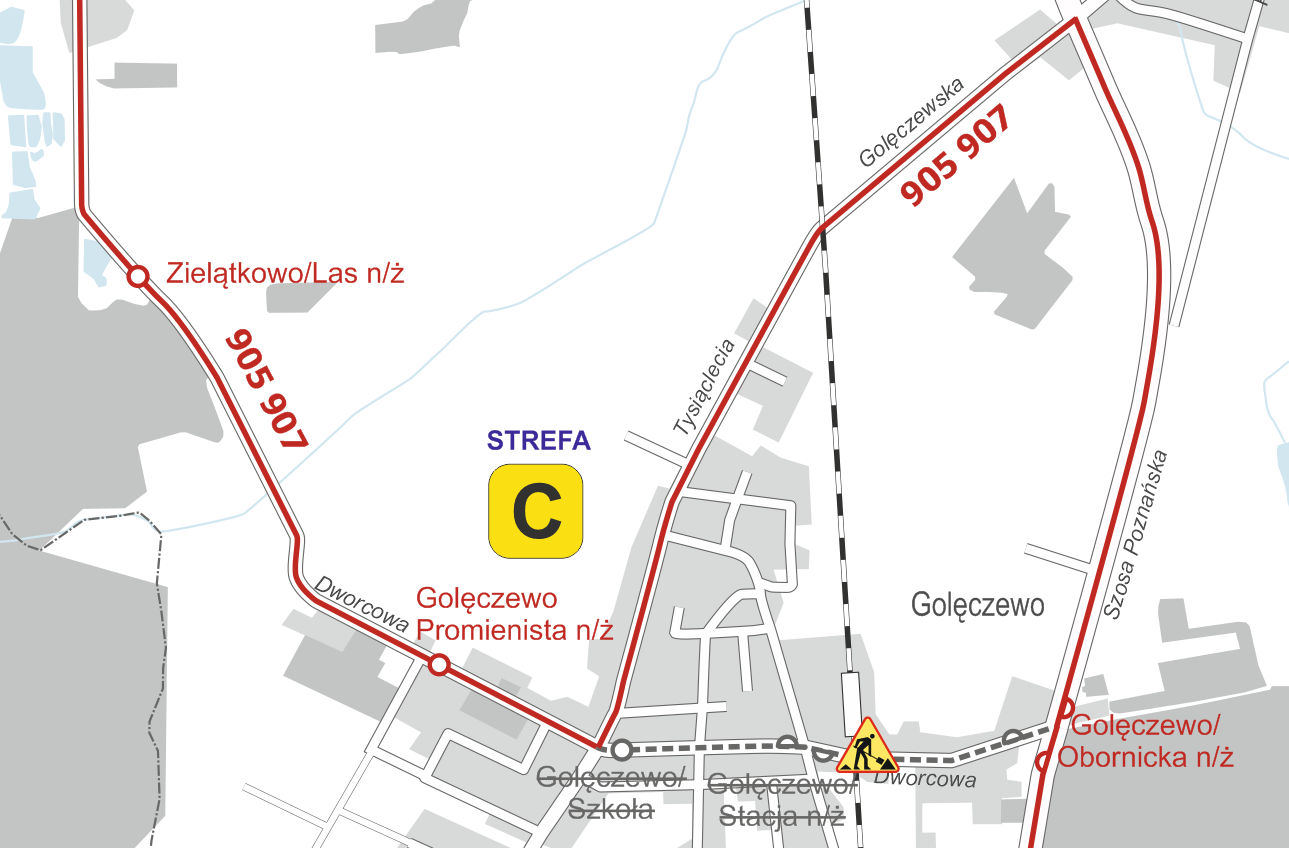 Uwaga: Podane terminy prac mogą ulec zmianie z przyczyn niezależnych od Zarządu Transportu Miejskiego.